2.sz. mellékletÁRLAP  250 m alatti gázelosztó és csatlakozó vezeték építése	 Az E.GAS Gázelosztó Kft. szolgáltatási területéhez tartozó   településeken a szerződött időszakban végzendő kivitelezési munkákhoz.	A megadott egységárak minden esetben nettó összegként, Forintban értendők.1.	Egységáras tipizált munkák, utólagos leágazások komplett kivitelezése esetén	(kiszállási költséggel együtt)	Az ajánlat kidolgozásánál vegyék figyelembe, hogy ezek a munkák végzése jellemzően nem külön - külön, hanem területileg csoportosítva történik és a csatlakozó (előkerti felállás) építés költségét a fogyasztó külön megfizeti, továbbá azt, hogy a megrendeléseket 45 naptári napon belül kell elvégezni, tehát a szolgáltató bevárhat a fenti időszakon belül több megrendelést is, ezzel is csökkentve a fajlagos költségeit.2.	“Földmunka” 20 fm feletti megrendelések esetén	(kiszállási költség nélkül)	Ezen követelmény meghatározásban megnevezett talajminőségű osztályok megfelelnek az MSZ 15105-65-ben megfogalmazottaknak.	Az egységárakban benne foglaltatnak az általános és a speciális előfeltételekben foglalt összes tevékenységek.	 		 			Ár2..1.	Földmunka	……………- Ft / m2.2.	Fejgödör kialakítás 2 méter mélységig	  ……………- Ft / m3“Technológiai szerelés” 20 fm feletti megrendelések esetén	(kiszállási költség nélkül)	Az egységárakban benne foglaltatnak az általános és a speciális előfeltételekben foglalt összes tevékenységek.3.1.	Vezetéképítés3.1.1.	PE vezeték szerelés	PE gázvezetékek építése az előírt műszaki megoldások, anyagminőségek (min. PE 100/G SDR 11) figyelembevételével, védőcsövek elhelyezésével, varratvizsgálattal, nyomáspróbával, a rendszer üzembehelyezésével.	Ár3.1.1.1.	PE-vezeték szerelés DN20		……………- Ft / m 3.1.1.2.	PE-vezeték szerelés DN32		……………- Ft / m 3.1.1.3.	PE-vezeték szerelés DN40		……………- Ft / m 3.1.1.4.	PE-vezeték szerelés DN63		……………- Ft / m 3.1.1.5.	PE-vezeték szerelés DN90		……………- Ft / m 3.1.1.6.	PE-vezeték szerelés DN110		……………- Ft / m 3.1.1.7.	PE-vezeték szerelés DN160		……………- Ft / m 3.1.1.8.	PE-vezeték szerelés DN200		……………- Ft / m 3.1.1.9.	PE-vezeték szerelés DN250		……………- Ft / m 3.1.1.10.	PE idom beépítése DN40-ig		……………- Ft / db3.1.1.11.	PE idom beépítése DN63 - DN90		……………- Ft / db 3.1.1.12.	PE idom beépítése DN110 - DN160		……………- Ft / db 3.1.1.13.	PE idom beépítése DN200 - DN250		……………- Ft / db 3.1.1.14.	Fűtőszálas idom beépítése átmérőtől függetlenül	Ft / db	……………- Ft / db 3.1.2.	Acélvezeték szerelése	Acél gázvezetékek építése az előírt csőanyagból (NA50-től csak FUCHS cső), varrat- vizsgálattal, a hegesztési varratok utólagos szigetelésével, nyomáspróbával, a rendszer üzembe helyezésével együtt.				Ár3.1.2.1.	Acélvezeték szerelés	NA25 - NA30		……………- Ft / m 3.1.2.2.	Acélvezeték szerelés	NA40 - NA50		……………- Ft / m 3.1.2.3.	Acélvezeték szerelés	NA80			……………- Ft / m 3.1.2.4.	Acélvezeték szerelés	NA100			……………- Ft / m 3.1.2.5.	Acélvezeték szerelés	NA150			……………- Ft / m 3.1.2.6.	Acélvezeték szerelés	NA200			……………- Ft / m 3.1.2.7.	Acélvezeték szerelés	NA250 felett		……………- Ft / m 3.1.2.8.	Acél idom beépítése	NA40-ig			……………- Ft / db 3.1.2.9.	Acél idom beépítése	NA50 - NA100		……………- Ft / db 3.1.2.10.	Acél idom beépítése	NA150 - NA200		……………- Ft / db 3.1.2.11.	Acél idom beépítése	NA250 felett		……………- Ft / db 3.1.2.12. 	Acélvez.szigetelés, szigetelésvizsgálattal NA 50 alatt		……………- Ft / m 3.1.3.		Elzárószerelvények elhelyezése	Eltemethető megfelelő nyomásfokozatú gázvezetéki elzárószerelvény kiépítése behegeszthető kivitelben, csapszekrénybe felvezetett kezelőszárral, gázvezetéki jelzőtáblával jelölve.			Ár3.1.3.1.	PE beépítési készlettel D20-as méretben	……………- Ft / db 3.1.3.2.	PE beépítési készlettel D32-es méretben	……………- Ft / db 3.1.3.3.	PE beépítési készlettel D40-es méretben	……………- Ft / db 3.1.3.4.	PE beépítési készlettel D63-as méretben	……………- Ft / db 3.1.3.5.	PE beépítési készlettel D90-es méretben	……………- Ft / db 3.1.3.6.	PE beépítési készlettel D110-es méretben	……………- Ft / db 3.1.3.7.	PE beépítési készlettel D160-as méretben	……………- Ft / db 2.1.3.8.	PE beépítési készlettel D200-as méretben	……………- Ft / db 3.1.3.9.	Acélvezetékbe hegeszthető kivitelben NA50-es méretben	……………- Ft / db 3.1.3.10.	ua. mint a 2.1.4.9 tétel, de NA80-as méretben	……………- Ft / db 3.1.3.11.	ua. mint a 2.1.4.9. tétel, de NA100-as méretben	……………- Ft / db 3.1.3.12.	ua. mint a 2.1.4.9. tétel, de NA150-es méretben	……………- Ft / db 3.1.3.13.	ua. mint a 2.1.4.9. tétel, de NA200-as méretben	……………- Ft / db 3.1.4.	Rendkívüli követelmények és nehézségekHa a kivitelezés során olyan rendkívüli körülmény illetve nehézség lép fel, melyet a kiviteli tervdokumentáció nem tartalmazott. Ez csak akkor ismerhető el többletmunkaként, amennyiben a kivitelező erről az építtetőt az építési naplóban tájékoztatta és az építtető, az egységárak és mennyiségek rögzítésével ennek elvégzését ebben a formában írásban engedélyezte. A kivitelező és az építtető képviselői közti szóbeli megállapodások alapján pót- és többletmunka nem végezhető, illetve nem számolható el.	Ide tartoznak:			Ár3.1.4.1.	Gázvezetéképítésre nem alkalmas talaj cseréje		(szállítások 20 km-en belül)	…………….- Ft / m33.1.4.2.	Gázvezeték kavicságyvédelembe helyezése	     fóliával, csapszekrénnyel	……………- Ft / m 3.1.4.3.	Talajvizes területen vízszintcsökkentési munka	………………- Ft / szivattyú			üzemóra3.1.4.4.	A felszín nagymértékű cseréje, abban az esetben	Egyedi		ha a károsítás a kivitelező tevékenységével nem 	ármeg-		hozható összefüggésbe	állapodás3.1.5.	Különleges építési eljárások pótlékai	Ezen munkák árai a 2.1.1. és 2.1.2. pozíciókhoz tartozó pótlékokként értendők.		Pótlék3.1.5.1.	Fúrás, sajtolás IV. talajosztályig, max. 12 m
hosszig, max. DN90-es védőcsőméretig,
minden szükséges és járulékos munkával	……………- Ft / m 3.1.5.2.	Fúrás, sajtolás V-VII. talajosztályig, max. 12 m
hosszig, max. DN90-es védőcsőméretig,
minden szükséges és járulékos munkával	……………- Ft / m 3.1.5.3.	mint a 2.1.6.1. pozíció DN90 - DN200 között	……………- Ft / m 3.1.5.4.	mint a 2.1.6.2. pozíció DN90 - DN200 között	……………- Ft / m 3.1.5.5.	Alsó patakkeresztezés védőcsővel, max. 2 m
nyílástávolságig, vízfolyásszint alatt min. 1,0 m-rel
kialakítva, minden szükséges és járulékos munkával	……………- Ft / db 3.1.5.6.	mint a 2.1.6.5. pozíció 2 - 5 m között	……………- Ft / db 3.1.5.7.	mint a 2.1.6.5. pozíció 5 - 10  m között	……………- Ft / db 3.1.5.8.	mint a 2.1.6.5. pozíció 10 - 20 m között	……………- Ft / db 3.1.5.10.	mint a 2.1.6.9. pozíció 5 - 10  m között		……………- Ft / db 3.1.5.11.	mint a 2.1.6.9. pozíció 10 - 20 m között		……………- Ft / db 4.	 “A felszín elbontása és helyreállítása” 20 fm feletti megrendelések esetén	(kiszállási költség nélkül)4.1.	A felszín elbontása	A felszín elbontásába beleértendő a burkolat feltörés, a technikai eszköztől függetlenül, az elszállítás, depóban való ideiglenes illetve a későbbi végleges elhelyezés minden költsége.					Ár4.1.1.	Szórt felületű út bontása vastagságtól függetlenül		……………… Ft / m24.1.2.	Aszfalt felület bontása vastagságtól függetlenül		…………….- Ft / m34.1.3.	Beton felület bontása 0,15 m vastagságig			…………….- Ft / m34.1.4.	Beton felület bontása 0,15 m vastagság felett		…………….- Ft / m34.2.	A felszín helyreállítása				Ár4.2.1.	“J” tömörítésű osztályba tartozó talaj esetén		……………… Ft / m24.2.2.	“K” tömörítésű osztályba tartozó talaj esetén		……………… Ft / m24.2.3.	Betonfelület helyreállítása 0,06 m vastagságig		…………….- Ft / m34.2.4.	Betonfelület helyreállítása 0,06 m vastagság felett 		…………….- Ft / m34.2.5.	Szegélykő helyreállítás			……………… Ft / m4.2.6.	Szórt aszfaltfelület helyreállítása			……………… Ft / m24.2.7.	Aszfalt útburkolat sávos helyreállítása 1 m szélességig	……………… Ft / m2	(4 cm vastagságú AB 12)4.2.8.	Aszfalt útburkolat sávos helyreállítása 1 m szélességig	……………… Ft / m2	(6 cm JU-20 + 4 cm AB 5) (Kht. kezelésében lévő útterületek)4.2.9.	Aszfaltszőnyeg helyreállítása		……………… Ft / m2	(4 cm AB 5)4.2.10.	Burkolat helyreállítása pilikánkővel 10 cm vastagságig	……………… Ft / m25.  Kiszállási díjak 20 fm feletti megrendelések esetén:			Ár5.1	Kisteher autó	…………….- Ft/km5.2	Teherautó	…………….- Ft/km 5.3	Árokásó gép	…………….- Ft/km 2/a.számú mellékletMunkatevékenységek egységárlistái (árajánlati táblázatok)3.számú mellékletAjánlattevő meglévő telephelyének (telephelyeinek) adatai3/a.számú mellékletAjánlattevő tervezett telephelyének (telephelyeinek) adatai4.számú mellékletAjánlattevő alkalmazásában lévő szakirányú végzettséggel rendelkezők jegyzéke5.számú mellékletAjánlattevő és alvállalkozók alapvető eszközei és gépi berendezései6.számú mellékletAjánlattevő által végzett referenciamunkák jegyzéke7.számú mellékletAjánlattevő alvállalkozói által végzett referenciamunka jegyzéke8.számú mellékletAlvállalkozói bejelentés8/a.számú mellékletAlvállalkozói nyilatkozat9.számú mellékletTITOKTARTÁSI NYILATKOZATA ………………………….   ………………..(Nyilatkozattevő) ezennel kijelenti, hogy a jelen eljárással összefüggésben Az E.GAS Gázelosztó Kft. és annak tevékenységével kapcsolatban bármilyen formában és módon tudomására jutott adat, tény, információ, így különösen a technológiájával és az üzleti vagy piaci működésével, terveivel kapcsolatos technikai vagy üzleti jellegű információ, adat, irat és know-how, bizalmas információnak, üzleti titoknak minősül.Nyilatkozattevő tudomásul veszi és vállalja, hogy köteles a bizalmas információt titokban tartani, azt bizalmasan kezelni, továbbá azt nem hozhatja forgalomba vagy nyilvánosságra, illetve harmadik személynek nem adhatja ki, nem teheti hozzáférhetővé semmilyen formában Az E.GAS Gázelosztó Kft. előzetes, írásbeli engedélye nélkül.A jelen nyilatkozatból fakadó titoktartásra vonatkozó kötelezettség nem terjed ki az alábbi információkra:amelyek a nyilvánosság számára rendelkezésre állnak, vagy amelyek a jövőben a nyilatkozattevő hibáján kívül válnak nyilvánossá; vagyamelyek bizonyíthatóan már a jelen nyilatkozat aláírását megelőzően is ismertek voltak a nyilatkozattevő számára; vagymelyek olyan harmadik fél által jutottak a nyilatkozattevő tudomására, akit, vagy amelyet nem köt titkossági megállapodás Az E.GAS Gázelosztó Kft. felé; vagyamelyek nyilvánosságra hozatalát jogszabály teszi kötelezővé.Nyilatkozattevő a fenti kötelezettségvállalásának megszegésével Az E.GAS Gázelosztó Kft.-nek okozott kárért felelősséggel tartozik.A titoktartásra vonatkozó, a fentiekben leírt kötelezettségvállalás a nyilatkozat aláírástól számított három (3) év elteltével szűnik meg az érintett adatok tekintetében.Hely, idő ………………………………………………………………………………		(cégképviselő)10.számú mellékletNyilatkozat + pénzügyi alkalmasságszámú mellékletAzonnali adatszolgáltatása Megrendelő számára végzett tevékenységek során bekövetkezettbalesetekrőlBaleset leírásaIdeje:Helye:Balesetet szenvedett:neme:életkora: beosztása:várható hiányzásos napok száma (naptári nap):Baleset szöveges leírása:Baleset oka(i):Meghozott intézkedés(ek):3. számú mellékletMegfelelőségi nyilatkozatAz E.GAS Gázelosztó Kft.számára végzett munkákhozA kibocsátó neve: ...................................................................................................A kibocsátó címe: ...................................................................................................Nyilatkozom, hogy cégünk az E.GAS Gázelosztó Kft. számára az alábbi tevékenységeket az ML_59/2010 „Szolgáltatás beszerzésre vonatkozó szerződésekben érvényesítésre kerülő munka-, tűz- és környezetvédelmi követelményekhez” című műszaki leírásban, a vonatkozó jogszabályokban, valamint a szerződésben rögzített követelmények betartása mellett fogjuk elvégezni:(A felsorolt tevékenységek közül a releváns tevékenységeket kell bejelölni „x” alkalmazásával.)Keltezés (helyszín, dátum): .........................………………………………………...Aláírás, beosztásP.h.4. számú mellékletNyilatkozat a pályázó munkabiztonsági helyzetérőlA Nyilatkozat tartalma a vállalkozás megismerését szolgálja, az abban rögzítettek a vállalkozói ellenőrzésekhez szolgáltatnak információkat.tárolásáról, engedéllyel rendelkező hulladékkezelőnek történő dokumentált átadásáról?A fenti kérdőívre adott válaszok bővebb kifejtése (amennyiben a pályázó szükségesnek tartja):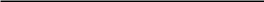   Az adatlapot kitöltő felelős személy                                                       neve és aláírásaS. szMunka megnevezéseMunka nettó ára (Ft)1      5 fm alatti hosszúság esetén …………..,-Ft2  5-10 fm esetén (útátfúrás nélkül) …………..,-Ft3  5-10 fm esetén (útátfúrással) …………..,-Ft410-20 fm esetén (útátfúrás nélkül) …………..,-Ft510-20 fm esetén (útátfúrással) …………..,-FtegységármeMérőberendezés üzembe helyezése, cseréje, leszerelése, javítása és ellenőrzése (Vhr.144/A.§ (2) c)pont)Gázmérők fel-és leszerelése, üzembe helyezése, cseréje………………..Ft/gázmérőElőrefizetős mérők fel- és leszerelése………………..Ft/gázmérőMérőhely és mérőberendezés ellenőrzése ( Vhr.144/A.§ (2) c)pont)Felhasználóváltással összefüggő mérőhelyi ellenőrzés………………..Ft/gázmérőMérőhely és mérőberendezés ellenőrzése ( Vhr.144/A.§ (2) c)pont)………………..Ft/gázmérőMérőberendezések leolvasása (Vhr 144/A.§ (2) d)pont)Leolvasás………………..Ft/dbRendkivüli leolvasás………………..Ft/dbFogyasztói nyomásszabályozókkal kapcsolatos tevékenységekFogyasztó nyomásszabályozók felszerelése, cseréje, leszerelése, helyszíni ellenőrzése, karbantartása (Vhr 144/A.§ (2) c)pont)………………..Ft/dbTevékenységTevékenység típuskategóriaTevékenység típuskategória◻  Nyomásszabályozó állomásokon történő munkavégzések◻  Nyomásszabályozó állomásokon történő munkavégzések1. Gázhálózattal közvetlenülGázvezeték - Földmunka végzés (vezetéképítés, üzemzavar elhárítás)kapcsolatos szolgáltatások◻Gázvezeték - Földmunka végzés (vezetéképítés, üzemzavar elhárítás)◻Gázvezeték - Korrózióvédelmi tevékenység2. Gázhálózattal közvetetten◻Felhasználók kikapcsolásakapcsolatos szolgáltatások3. Ingatlan üzemeltetési,◻Ingatlanok – Építési, karbantartási tevékenységkarbantartási szolgáltatások◻Ingatlanok – Építési, karbantartási tevékenység1.A Társaság számára biztosított-e a munkavédelmi szaktevékenységhezigen □nem □kötött feladatok ellátása?2.A munka és tűzvédelemmel kapcsolatos felelősségek dokumentáltigen □nem □módon szabályozottak?3.A Társaság munkavállalói rendelkeznek-e a munkavégzéshez vagyigen □nem □munkairányításhoz, eszközök és berendezések használatáhozszükséges ismeretekkel, munkavégzési engedélyekkel,jogosultságokkal?4.A Társaság rendelkezik-e tevékenységi körének megfelelő érvényes (3igen □nem □éven belüli) kockázatértékeléssel?5.Rendelkeznek-e az egyéni védőeszközök írásos szabályozásával,igen □nem □nyilvántartásával. Amennyiben igen, akkor az itt meghatározott egyénivédőeszközök rendelkezésre állnak a munkavállalók számáraszükséges mennyiségben, minőségben?6.A Társaság gondoskodik-e a tevékenység végzéséhez szükségesigen □nem □gépek, berendezések, munkaeszközök rendeltetésszerű használatraalkalmas állapotáról, karbantartásáról, rendszeres felülvizsgálatáról?7.A tevékenység végzésével kapcsolatosan történt munkabaleset azigen □nem □elmúlt 3 évben? Röviden írja le az esetet:8.A Társaság rendelkezik-e a vészhelyzetek megelőzésére és kezeléséreigen □nem □vonatkozó előírásokkal (Pl. vészhelyzetek kezelése szabályzat),tervekkel (Vészhelyzeti, biztonsági terv), eszközökkel (pl. elsősegélytárgyi és személyi feltételei stb.), felkészültséggel (pl. dokumentáltvészhelyzeti gyakorlatok)?9.Gondoskodnak a tevékenységük során keletkező veszélyes és nemigen □nem □veszélyes hulladékok elkülönített módon történő gyűjtéséről,